             Republika Srbija       DOMA ZDRAVLJA MEDVEDJA              Broj: 601/2            10.10.2019 god.              M e d v e d j aНа основу члана 53. те члана 39 и 39а Закона о јавним набавкама («Сл. Гласник РС» бр.124/12, 14/2015 и 68/2015) и  члана 22 Статута Дома здравља Медвеђа, директор  Дома здравља Медвеђа доноси                                                О Д Л У К УО ПОКРЕТАЊУ ПОСТУПКА ЈАВНЕ НАБАВКЕ  на коју се закон не примењује                                                      Н         2.1.2-2.0/2019	Предмет набавке на коју се закон не примењује  чији се поступак покреће овом одлуком је набавка дрва за огрев за потребе амбуланти Дома здравља Медвеђа.	Средства су предвиђена финансијским планом ДЗ Медвеђа на конту 421223Оквирна вредност уговора за огревна дрва  је 272.727 дин.без пдв-еа	Наручилац се обавезује да истовремено са доношењем одлуке донесе и Решење о формирању  комисије за стручну оцену понуда.Понуда ће се послати на адресе најмање 3 понуђача	Комисија ће избор најповољније понуде извршити на основу критеријума најниже понуђене цене.	Остали елементи битни за реализацију набавке биће садржани у конкурсној документацији.СЛУЖБЕНА БЕЛЕШКА: Потврђујем да су Финансијским планом Дома здравља Медвеђа за  2019. годину  обезбеђена средства за реализацију предметне набавке.							                                 Нач.немедицинске службе                                                                                                                            Зоран ИлићБрој:  601/2                                                                              директор,Датум:10.10.2019 године			       Медвеђа                                                                                                    др Драган Анђелковић 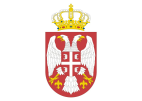              Republika Srbija       DOMA ZDRAVLJA MEDVEDJA              Broj: 601/3          10.10.2019  god.              M e d v e d j aНа основу члана 54. Закона о јавним набавкама (''Сл. гласник РС'' бр. 124/2012, 14//15 и 68/15) директор Дома здравља Медвеђа  доносиО Д Л У К Уо образовању комисије за набавку огревног дрвета  потребе ДЗ Медвеђа, редни број Н 2.1.2/2.2.2-2018у саставу:       Подаци о јавној набавци:Оквирни датуми у којима ће спроводити појединачне фазе поступка јавне набавке:   
                                                                                                                                                    др Драган Анђелковић 1.Јовица Ковинићпредседник Комисије2.Љубисав Станковићчлан комисије3.Оливера Ранчићчлан КомисијеПредмет јавне набавкенабавка Врста поступка јавне набавкеЈавна набавка на коју се закон не примењује Назив и ознака из општег речника набавкиПроцењена вредност јавне набавке (без ПДВ-а)272.727  динараОбјављивање конкурсне документацијеОбавештење о покретању поступка јавне набавке мале вредности  у року од 2 дана од доношења одлукеНачин објављивањаОбавештење о покретању поступка и потребна документација биће послати евентуалним понуђачима Рок за подношење понудаРок за подношење понуда је 21.10.2019 године до 12 часова. Отварање понудаОтварање понуда биће 21.10.2019 године у 13 часоваРок за доношење одлуке о додели уговораОдлука о додели уговора биће донета најкасније у року од 2 дана од дана окончања поступка Рок за закључење уговораУговор ће бити закључен по истеку законских рокова.           Директор ДЗ Медвеђа ________________________